El SalvadorEl SalvadorEl SalvadorNovember 2026November 2026November 2026November 2026MondayTuesdayWednesdayThursdayFridaySaturdaySunday12345678All Souls’ Day9101112131415161718192021222324252627282930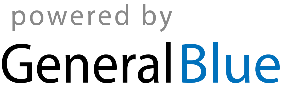 